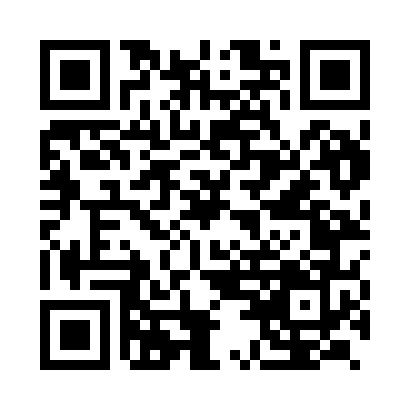 Prayer times for Bilaspur, Chhattisgarh, IndiaWed 1 May 2024 - Fri 31 May 2024High Latitude Method: One Seventh RulePrayer Calculation Method: University of Islamic SciencesAsar Calculation Method: HanafiPrayer times provided by https://www.salahtimes.comDateDayFajrSunriseDhuhrAsrMaghribIsha1Wed4:105:2911:584:326:287:472Thu4:095:2911:584:326:287:483Fri4:085:2811:584:336:297:484Sat4:085:2811:584:336:297:495Sun4:075:2711:584:336:297:506Mon4:065:2611:584:336:307:507Tue4:055:2611:584:336:307:518Wed4:055:2511:584:336:317:529Thu4:045:2511:584:336:317:5210Fri4:035:2411:584:336:327:5311Sat4:035:2411:584:336:327:5312Sun4:025:2311:584:336:337:5413Mon4:015:2311:584:336:337:5514Tue4:015:2211:584:336:337:5515Wed4:005:2211:584:336:347:5616Thu3:595:2111:584:346:347:5717Fri3:595:2111:584:346:357:5718Sat3:585:2111:584:346:357:5819Sun3:585:2011:584:346:367:5820Mon3:575:2011:584:346:367:5921Tue3:575:2011:584:346:378:0022Wed3:565:1911:584:346:378:0023Thu3:565:1911:584:346:378:0124Fri3:555:1911:584:356:388:0225Sat3:555:1911:584:356:388:0226Sun3:555:1811:584:356:398:0327Mon3:545:1811:594:356:398:0328Tue3:545:1811:594:356:408:0429Wed3:545:1811:594:356:408:0430Thu3:535:1811:594:356:418:0531Fri3:535:1811:594:366:418:06